Dobrý den, paní,děkuji Vám za zaslání objednávky, kterou tímto potvrzuji. Do kopie přikládám kolegyni Báru Svobodovou, která vystaví fakturu a respirátory budeme distribuovat v následujících dnech.Děkuji a přeji krásný den


správce informačního systému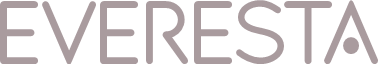 T: +420 739 054 535 EVERESTA s.r.o. 

budova RHK Brno
Výstaviště 1
648 04 Brnowww.everesta.cz 